Kurz nápravy grafomotorických obtíží pro děti  5 – 7 leté v MŠ: Nebojte se psaní představuje systém průpravných grafických cviků, při kterých se zpřesňuje jemná pohybová koordinace ruky a posiluje jemné svalstvo prstů zdokonalování grafomotorických dovedností je vedeno od tzv. velkých pohybů k malým při pohybových aktivitách děti nejprve provádějí (v rytmu písničky nebo říkanky) různorodé nelokomoční pohyby, např. cvičí střídavě pravou a levou rukou, ale i oběma současněpozději u dětí podporujeme velké rozmáchlé kresby na velkém, balicím papíru, aby se pohyby ruky uvolňovaly postupně zmenšujeme plochu, děti obtahují předlohy ve stoje, což vede k uvolňování ramene, později vsedě se zdviženým loktem a na konec vsedě s podepřeným loktem pro uvolnění zápěstí Charakteristika kurzu: přispívá k odstranění grafomotorických obtíží u dětí předškolního věkudélka trvání 10 lekcí (1x týdně) + informativní schůzka pro rodiče před zahájením kurzu pravidelná a povinná účast jednoho z rodičů s dítětem na lekcích kurzuprocvičování cviků dítěte s rodičem 3x denně 3 min s časovým odstupem 15 min, tomu by měla předcházet krátká rozcvička po dobu trvání kurzu by dítě nemělo: kreslit, malovat stříhat (používat psací nářadí) po dobu kurzu je třeba volit vhodné činnosti: modelování, mačkání a trhání papíru, malování prstem, hry s drobnými mozaikami, skládání puzzle, obrázků z přírodnin, vysypávání daných tvarů pískem, hrubou krupicí (úchop do špetky)důležité je procvičování hrubé motoriky: dostatek pohybu s chůzí v terénu, běh, poskoky, lezení hry s míčem skákání přes švihadlo apod.Vedení kurzu zajišťují zkušené a odborně proškolené paní učitelky z naší mateřské školy. Velmi důležitá je spolupráce dětí a rodičů v lekcích i domácím prostředí.Kurz provádíme jako jedna z mála MŠ ve Zlínském kraji a umožňujeme tak lepší přípravu dětí před zahájením základního vzdělávání.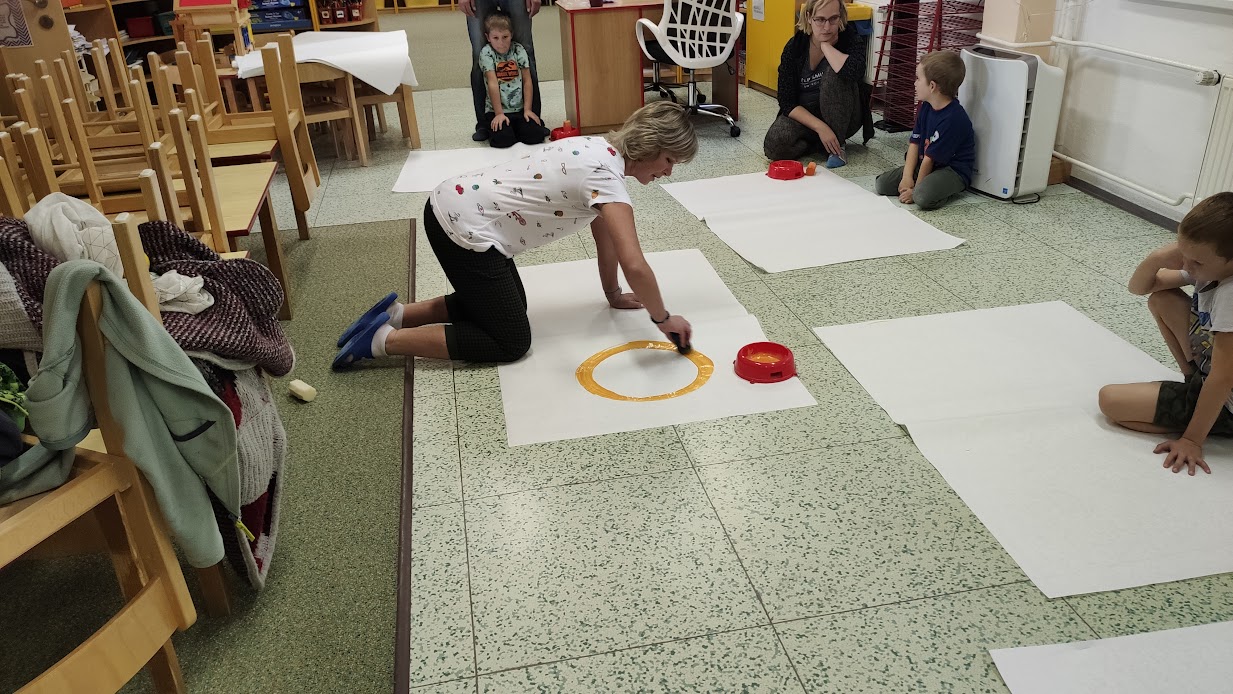 